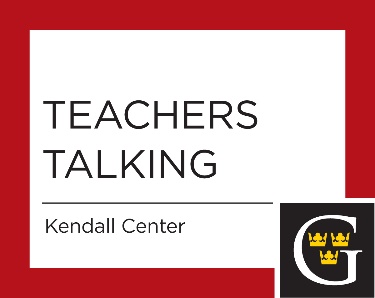 Thursday, September 15, 2016
Teaching With Nobel Conference  -  A discussion about ways to incorporate this year’s Nobel conference theme of addiction into your classes.

Tuesday, September 20, 2016
Join colleagues Valerie Walker (Education) and Chris Gilibert (Political Science) to talk about how to effectively engage in class discussions about politics and the political campaign.Tuesday, October 11, 2016
Curious about the ways that Megan Berglund and Sarah Bridges assist faculty who want to pursue external funding? Have ideas about grant seeking resources you’d like to see at Gustavus? Thoughts about particular programs or ideas for strategic grant seeking? Want to know what happens after you get a grant? Come with ideas, questions, and discussion topics.Tuesday, October 18, 2016 
In Academic Internships and Career Explorations, students integrate classroom knowledge and theory with application in a professional setting, but, what makes an academic internship actually academic? Come ready to discuss your ideas on rigor, roles, assignments, defining Pass/Fail, and means of evaluation for experiential learning outside the classroom. Thursday, November 3, 2016
Topic: Purposeful Advising.  Are you a good advisor who sometimes wishes you could move beyond help students choose courses? Are you looking for some new strategies to engage students with the “big questions”? The Purposeful Advising project, funded by the Council of Independent Colleges and NetVUE, has some tools for you. At this Teachers Talking, we’ll model some small shifts in advising focus and give you some tools that you can implement right away. We’ll also offer a preview of our Spring semester workshop series, if you want to learn more.Thursday, November 15, 2016  
Incorporating Nobel 2017 "Reproductive Technologies" into Spring Classes.
Who should be allowed to have babies and when? What kinds of babies should be born and why? Who gets to decide? What is the state of reproductive technology today, how is changing, and how do new innovations, such as human genome-editing, complicate these questions further? These are the questions animating Nobel Conference 2017 Reproductive Technologies: How Far Do We Go? Come have lunch with members of the Nobel Planning Committee to discuss the speakers/topics and get a jump start on incorporating possible curriculum units in spring or fall classes.Thursday, December 8, 2016
Teaching J-Term       Thursday, February 23, 2017    12:30 Session ONLY
Making the most of work with undergraduate researchers - Reflections and suggestions.
While working with undergraduates to advance our scholarship can be some of the most rewarding work we do, there is no single recipe for these interactions that assures a positive and productive experience for both faculty and student. Our more senior colleagues have discovered, perhaps more through trial and error than any other method, approaches that at least increase the likelihood of a positive experience. In this session we will offer examples of 'student researcher contracts', 'lab notebook guidelines', and 'suggestions for a positive research experience' that can be used as tools when working students on research projects. The discussion that follows will surely yield other reflections and suggestions that may be used in your own future interactions with research students.Thursday, March 9, 2017   
Slow Professor  -  Can slowing down enhance our creativity, scholarship, teaching or collegiality?  In January, a group of faculty discussed 'The Slow Professor' (Berg and Seeber 2016).  Today, they will share some take-home messages from the book.  Additionally, they will discuss how we might cultivate a slower pace with our students.
Link 1: Google doc of articles and info related to "slow" principles
Link 2: Google doc of ideas, brainstorming, etc. related to mini lesson creation for sharing "slow" principles with studentsTuesday, March 21, 2017
Mid-career Faculty Discussion - A study presented at AAC&U highlighted challenges for mid-career faculty at liberal arts institutions (see the link below). If you identify with the findings or want to share other insights, join colleagues for lunch and a discussion about the experiences and needs of mid-career faculty at Gustavus. If you are not sure that this applies to you, definitely come join us (over half the study respondents were full professors). https://www.insidehighered.com/news/2017/01/26/research-midcareer-professors-makes-case-support-after-tenureThursday, April 6, 2017 
Simple Strategies for Fostering Inclusive Classrooms 
Last fall a teaching circle formed to discuss diversity and learning. Developing wellbeing among our students and in our community became a theme of the circle's discussions. In this Teachers Talking, the members of the teaching circle will ask participants to help crowd-source a toolkit of practical ideas for starting and ending classes in ways that can establish a healthy learning environment that encourages inclusion. Please join us to critique, discuss, and contribute to this toolkit. Your ideas and experiences welcome!Thursday, May 4, 2017
This fall's Reading in Common selection is Mary Shelley’s Frankenstein. Written by 20-year-old Shelley in 1817 (exactly 200 years ago), the novel attests to the timeless significance of the question framing this year’s Nobel Conference: How far do we go when it comes to reproductive technology? Join us for lunch at 11:30 or 12:30 to discuss the book and brainstorm ways of incorporating Frankenstein into your fall FTS and other courses.